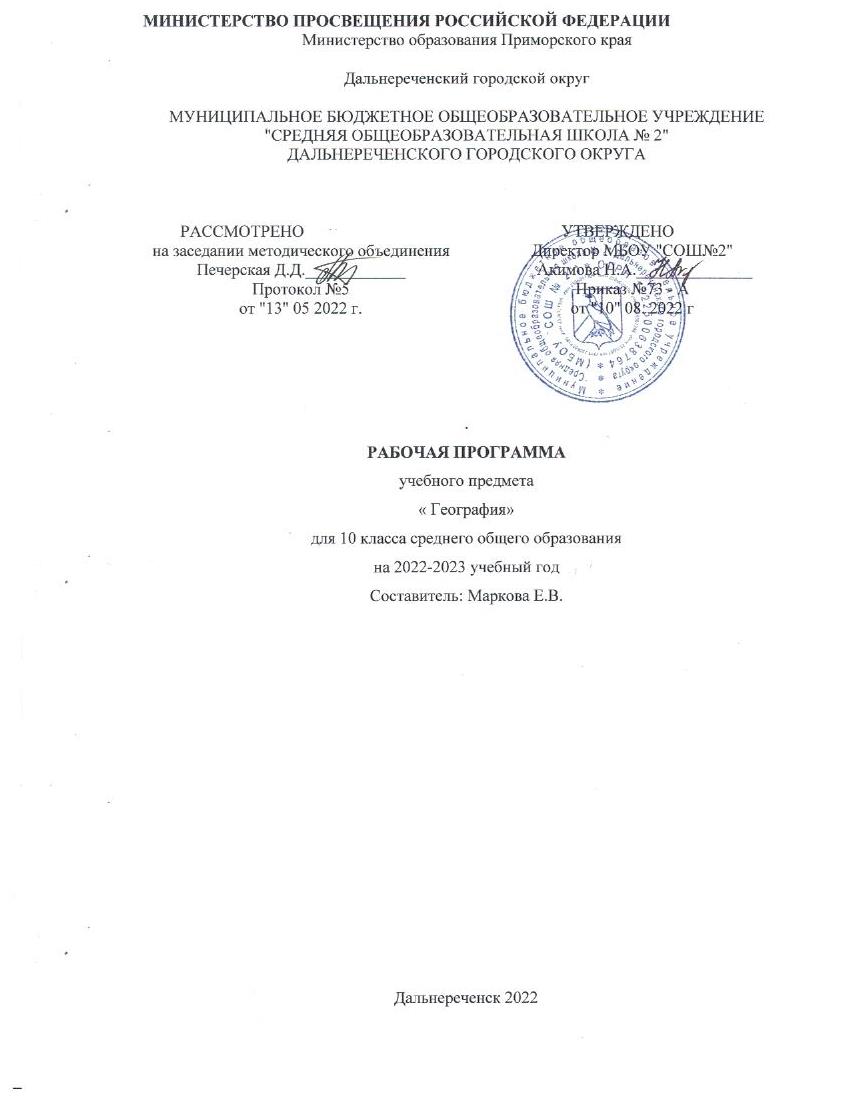 ПОЯСНИТЕЛЬНАЯ ЗАПИСКА     Программа ориентирована на усвоение обязательного минимума, соответствующего стандартам Министерства образования Российской Федерации. Цель программы сохранение единого образовательного пространства, предоставление широких возможностей для реализации различных подходов к построению учебного курса. Одна из основных задач – организация работы по овладению учащимися прочными и осознанными знаниями. Программа построена с учетом принципов системности, научности и доступности, а также преемственности и перспективности между различными разделами курса. Рабочая программа представляет собой целостный документ, включающий разделы: пояснительная записка, основное содержание, учебно-тематический план, требования к уровню подготовки обучающихся, литература и средства обучения, приложение (календарно-тематическое планирование).     1.1. Цели и задачи.Изучение географии в 10 классе направлено на достижение следующих целей:освоение географических знаний для понимания предмета и задач современной географии, ее структуры, тенденций развития, места и роли географии в системе жизни общества, решения его проблем, для подготовки к продолжению образования в выбранной области;овладение умениями решать комплексные задачи, требующие учета географической ситуации на конкретной территории, моделирования природных и социально-экономических явлений и процессов с учетом пространственно-временных условий;воспитание патриотизма, толерантности к другим народам и культурам, социально-ответственного отношения к окружающей среде в повседневной трудовой и бытовой деятельности;развитие географического мышления для ориентации в проблемах организации общества, его взаимодействия с природой, навыков грамотного решения профессионально-ориентированных задач;приобретение компетенции в сфере моделирования и прогнозирования, использования знаний и умений в быту, подготовке к будущей профессиональной деятельности; обеспечения личной безопасности, жизнедеятельности и адаптации к условиям окружающей среды 1.2. Нормативно-правовые документы, на основании которых составлена программа.   Статус документаДанная рабочая программа составлена на основании:Приказ Минобрнауки России от 17.05.2012 N 413 "Об утверждении федерального государственного образовательного стандарта среднего общего образования"-  Приказ Министерства просвещения Российской Федерации от 20.05.2020 № 254 "Об утверждении федерального перечня учебников, допущенных к использованию при реализации имеющих государственную аккредитацию образовательных программ начального общего, основного общего, среднего общего образования организациями, осуществляющими образовательную деятельность.-  Приказ Министерства просвещения Российской Федерации от 12.11.2021 № 819 "Об утверждении Порядка формирования федерального перечня учебников, допущенных к использованию при реализации имеющих государственную аккредитацию образовательных программ начального общего, основного общего, среднего общего образования".-  Письмо Министерства просвещения Российской Федерации от 11.11.2021 № 03–1899 «Об обеспечении учебными изданиями (учебниками и 234 учебными пособиями) обучающихся в 2022/23 учебном году» разъяснен порядок использования учебно-методических комплектов в период перехода на обновленные ФГОС 2021.- Порядка организации и осуществления образовательной деятельности по основным общеобразовательным программам - образовательным программам начального общего, основного общего и среднего общего образования, утвержденного приказом Министерства образования и науки Российской̆ Федерации от 22.03.2021 No 115; - Санитарные правила и нормы СанПиН 1.2.3685-21 «Гигиенические нормативы 
             и требования к обеспечению безопасности и (или) безвредности для человека                  факторов среды обитания», утвержденных постановлением Главного               государственного санитарного врача Российской Федерации от 28.01.2021 № 2;- Авторской программы «География мира» - 10-11 классы. Базовый уровень, А.П.Кузнецов, М.: Дрофа; примерной программы для среднего (полного) общего образования (базовый уровень); - Федерального перечня учебников, рекомендуемых к использованию при реализации имеющих государственную аккредитацию образовательных программ начального общего, основного общего, среднего общего образования, утвержденного приказом Министерства образования и науки Российской̆ Федерации от 28.12.2018  No 345;      1.3. Сведения о программе.     Данная рабочая программа по географии определяет наиболее оптимальные и эффективные для определенного класса содержание, формы, методы и приемы организации образовательного процесса с целью получения результата, соответствующего требованиям стандарта.     1.4. Обоснование выбора программы.     Причиной выбора этой программы послужило следующее:     В полном объеме представлены все структурные элементы программы с учетом особенностей образовательного учреждения и способностей, обучающихся 10-11 классах.     1.5. Информация о внесенных изменениях.     В авторскую программу существенных изменений внесено не будет.      1.6. Определение места и роли предмета в овладении требований к уровню подготовки обучающихся.     Данный учебный курс по географии в полном объеме соответствует федеральным государственным образовательным стандартам         1.7. Информация о количестве учебных часов.     В соответствии с учебным планом, а также годовым календарным учебным графиком рабочая программа рассчитана на 1 учебный час в неделю (34 часа в год).     1.8. Формы организации образовательного процесса.основная форма — урокэкскурсиипроектная деятельностьприменение электронного обучения, дистанционных образовательных технологий, онлайн-курсы, обеспечивающие для обучающихся независимо от их места нахождения и организации, в которой они осваивают образовательную программу, достижение и оценку результатов обучения путем организации образовательной деятельности в электронной информационно-образовательной среде, к которой предоставляется открытый доступ через информационно-телекоммуникационную сеть «Интернет»1.9. Технологии обучения.     Урок предполагает использование определенных образовательных технологий, т.е. системной совокупности приемов и средств обучения и определенный порядок их применения. На этапе углубления и расширения изученного материала новым будет использована технология проблемно-диалогического обучения, которая предполагает открытие нового знания самими обучающимися.   При проблемном введении материала методы постановки проблемы обеспечивают формулирование учащимися вопроса для исследования или темы урока, а методы поиска решения организуют «открытие» знания школьниками.         1.10. Механизмы формирования ключевых компетенций.Примерная программа предусматривает формирование общеучебных умений и навыков, универсальных способов деятельности и ключевых компетенций в этом направлении приоритетными являются:Формулирование своих мировоззренческих взглядовОпределение собственного отношения к явлениям современной жизни, отстаивания своей гражданской позиции;Оценивание и корректировка своей деятельности в окружающей среде.Выполнение в практической деятельности и повседневной жизни экологических требованийКоммуникативные умения.Подготовка кратких сообщений с использованием естественнонаучной лексики и иллюстраций; корректное ведение учебного диалога при работе в малой группе сотрудничестваСпособы самоорганизации учебной деятельности.Оценка собственного вклада в деятельность группы; самооценка уровня личных учебных достижений.     1.11. Виды и формы контроля.     Согласно уставу гимназии и локальному акту образовательного учреждения основными видами контроля считать текущий (на каждом уроке), тематический (осуществляется в период изучения той или иной темы), промежуточный (ограничивается рамками четверти, полугодия), итоговый (в конце года). Формами контроля может быть:зачет, практическая работа, тест.контрольная работа,доклады, рефераты, сообщения.     1.12.  Требования к уровню подготовки учащихся по географии Знать/понимать:основные географические понятия и термины: экономическая и социальная география, метод, географическая среда, природно-ресурсный потенциал, экологическая емкость, лесистость, марикультура, глобальные проблемы человечества, воспроизводство населения, демографический взрыв, теория демографического перехода, демографическая политика, депопуляция, нация, народ, народность, дискриминация, экономически активное население, демографическая нагрузка, урбанизация, субурбанизация, агломерация, мегаполис, миграции населения, уровень жизни, мировое хозяйство, международная хозяйственная специализация, международное географическое разделение труда (МГРТ), научно-техническая революция (НТР), «зеленая революция», монокультура, политическая карта, страна, государство, унитарное государство, федеративное государство, монархия, республика, валовый внутренний продукт, политическая география, геополитика, внешнеторговый оборот;традиционные и новые методы географических исследований: сравнительный, описательный, картографический, исторический, математический, метод географического моделирования (МГМ), геоинформационные системы (ГИС) и др.;особенности размещения минеральных ресурсов и их главные месторождения, а также особенности размещения и территориальные сочетания земельных, лесных, рекреационных, ресурсов Мирового океана;численность и динамику изменения населения мира, отдельных регионов и стран, их этногеографическую специфику, наиболее крупные языковые семьи и народы мира, ареалы их распространения;основные направления внешних и внутренних миграций;проблемы современной урбанизации;географические особенности отраслевой и территориальной структуры мирового хозяйства, размещение его основных отраслей, традиционные, новые и новейшие отрасли промышленности;географические аспекты глобальных проблем человечества.Уметь:определять и сравнивать по разным источникам информации географические тенденции развития природных, социально-экономических и геоэкологических объектов, процессов и явлений;оценивать и объяснять ресурсообеспеченность отдельных регионов и стран, их демографическую ситуацию, уровни урбанизации, и территориальной концентрации, населения и производства, степень природных, антропогенных и техногенных изменений отдельных территорий;применять разнообразные источники географической информации для проведения наблюдений за природными, социально-экономическими и геоэкологическими объектами, процессами и явлениями, их изменениями под влиянием разнообразных факторов;описывать мировые экономические связи, причины экономической интеграции стран мира, роль транснациональных компаний и банков;составлять географические карты различной тематики для составления географических характеристик населения, отраслей мирового хозяйства регионов и стран мира.Использовать приобретенные знания и умения в практической деятельности и повседневной жизни:для объяснения влияния природных и социально-экономических факторов на особенности размещения населения Земли; направления современных миграций населения; размещения основных промышленных и сельскохозяйственных районов мира; различий в уровне экономического развития; причин возникновения и обострения, взаимосвязи глобальных проблем человечества;для прогнозирования роста народонаселения Земли в целом; тенденций изменения возрастного и полового состава населения по данным об изменении прироста населения; основных направлений антропогенного воздействия на природную среду в современном мире;для нахождения географической информации (включая карты, статистические данные, информационные системы и ресурсы Интернета) в целях правильной оценки важнейших социально-экономических событий и международной жизни, тенденции их возможного развития.ГЕОГРАФИЯ МИРА (X класс)2. Содержание программы (базовый уровень)Пояснительная записка1.1Программа составлена на основе авторской программы «География мира» - 10-11 классы. Базовый уровень, А.П.Кузнецов, М.: Дрофа, 2015 г.; примерной программы для среднего (полного) общего образования (базовый уровень).Общие цели образования с учетом специфики учебного предмета- освоение системы географических знаний о целостном, многообразном и динамично изменяющемся мире, взаимодействия природы, населения и хозяйства на всех территориальных уровнях, географических аспектах глобальных проблем человечества и путях их решения, методах изучения географического пространства, разнообразии его объектов и процессов.-  овладение умениями сочетать глобальный, региональный и локальный подходы для описания и анализа природных, социально-экономических, геоэкологических процессов и явлений;- развитие познавательных интересов, интеллектуальных и творческих способностей посредством ознакомления с важнейшими географическими особенностями и проблемами мира, его регионов и крупнейших стран.Курс по географии на базовом уровне ориентируется, прежде всего, на формирование общей культуры и мировоззрения школьников, а также решение воспитательных и развивающих задач общего образования, задач социализации личности.- По содержанию предлагаемый базовый курс географии сочетает в себе элементы общей географии,_ комплексного географического страноведения.Он завершает формирование у учащихся представлений о географической картине мира, которые опираются на понимание географических взаимосвязей общества и природы, воспроизводства и размещения населения, мирового хозяйства и географического разделения труда, раскрытие географических аспектов глобальных и региональных явлений и процессов, разных территорий.Содержание курса призвано сформировать у учащихся целостное представление о современном мире, о месте России в этом мире,2. Содержание рабочей программы:Раздел I. Географическая картина мира – 29часВведение - 1 часГеография как наука. Методы географических исследований. Источники географической информации.    Уникальная роль географии в системе наук: формирование образа конкретной территории. Основная цель современной географии – обоснование путей рациональной организации общества, изучение процессов взаимодействия природы и общества на конкретной территории.    История развития географической науки; основные этапы.    Структура современной географии; физико – географические и общественные географические науки, картография.Элементы научных знаний: учения, теории, законы, концепции, гипотезы, понятия и термины.Источники географической информации: экспедиционные наблюдения, исторические документы, статистика, средства массовой информации (периодические издания, радио, телевидение, Интернет), учебные материалы (учебники, атласы, справочники и пр.).    Методы географических исследований: описательный, сравнительный, картографический, статистический, моделирования, геоинформационный.Тема 1.  Природа и человек в современном мире – 3 часаЗначение природной среды для человека.   Влияние природной среды на антропологические характеристики человека, его образ жизни, хозяйственную деятельность (в т.ч. и на специализацию хозяйства).    История взаимоотношений природы и человека. Постоянное расширение масштабов вторжения человека природу. Формирование ноосферы. Учение В.И.Вернадского о ноосфере. География природных ресурсов Земли.Природные условия и природные ресурсы – основа экономического развития.     Классификация природных ресурсов по характеру их использования: для промышленности, сельского хозяйства и отдыха человека (рекреационные). Понятие о природно – ресурсном потенциале.Географическое пространство, его основные виды (суша, мировой океан, воздушное пространство) и особенности (величина, географическое положение, природное многообразие, экологическое состояние).    Территория как главный ресурс для экономического развития. Основные направления использования территории: для проживания людей, для ведения хозяйства, основа географического разделения труда, сфера геополитических интересов различных стран. Понятие об эффективной территории.    Особенности пространства Мирового океана; его природная специфика, политическое и экономическое значение.   Понятие о ресурсообеспеченности территорий и стран мира. География природопользования. Пути сохранения качества окружающей среды.Практическая работа №1. Оценка обеспеченности разных регионов и стран основными видами природных ресурсов.       Развитие человечества как история взаимоотношений человека и природы. Понятие о природопользовании. Рациональное и нерациональное природопользование. Типология стран по особенностям природопользования. Отрицательные последствия нерационального природопользования; истощение многих видов природных ресурсов и ухудшение их качества. Основные методы рационального природопользования: экономические, технологические, санитарно – гигиенические.Тема 2. Геополитический образ мира -4 часа.Географические регионы мира.    Понятие о географическом регионе и субрегионе. Части света как историко-географические регионы мира; их географическое наследие и географическая специфика. Географическое наследие как элементы культуры и цивилизации, оказавшие большое влияние на современные географические особенности региона. Географическая специфика региона как историко-географический анализ пространственного рисунка размещения населения и хозяйства. Особенности состава каждого региона мира. Место регионов в современном мире.  Геополитический образ мира.     Понятие о геополитике. Составляющие геополитики: определение сферы геополитических интересов страны, построение системы отношений с различными странами, разработка методов обеспечения интересов государства. Сферы геополитических интересов различных стран мира и методы обеспечения геополитических интересов страны – экономические, политические, военные, культурологические и др. Геополитическое положение стран мира и его составляющие – экономическая и военная мощь, ресурсный потенциал и др. Современная геополитическая ситуация в мире. Политическая география как ветвь географической науки. Многообразие стран мира.     Политическая карта как «политический портрет мира»; ее особенности. Государства и страны на политической карте. Особенности территории стран – географическое положение, величина, конфигурация. Государственное устройство стран мира: формы правления (республики и монархии) и территориально – государственное устройство (унитарные страны и федерации). Специфика государственного устройства некоторых стран мира – абсолютные и теократические монархии, страны Содружества и др. Непризнанные государства на карте мира.Тема 3. Население мира – 6 часовЧисленность и воспроизводство, половой и возрастной состав населения мираДинамика численности населения мира в ХХ – XXIвв. Типы воспроизводства населения: традиционный, переходный и современный. Особенности естественного движения населения в странах трех типов воспроизводства. Концепция демографического перехода и его социально – экономическая основа. Демографическая политика и ее основные виды (ограничительная, стимулирующая). Возрастная структура населения различных регионов мира; «зрелые» и «молодые» регионы. Старение нации и омоложение населения – в возрастной структуре мирового населения. Продолжительность предстоящей жизни населения, и ее региональные различия. Парадокс полового состава мирового населения: преобладание мужского населения в мире и преобладание женского населения в большинстве стран мира. Половозрастные пирамиды и их анализ.Практическая работа № 2. Определение демографической ситуации и особенностей демографической политики в разных странах и регионах мира.Географический рисунок мирового населения. Географическая история расселения человека по планете. Основные особенности современного размещения населения. Плотность населения и отличия; ареалы повышенной плотности населения. Три типа размещения населения: городской, сельский, кочевой; их мировая география.Понятие об урбанизации, ее основные этапы (формирующаяся, развитая и зрелая урбанизация), и их специфика. Урбанизация в развитых и развивающихся странах. Миграции населения, их критерии и виды. Внутренние и внешние, постоянные и временные миграции. Практическая работа № 3. Определение степени обеспеченности крупных регионов и стран трудовыми ресурсами. Человечество – мозаика рас и народов.    Расовый состав населения мира и его региональные особенности. Понятие об этносе (народе). Этнические процессы в современном мире: объединение, разъединение, консолидация. Национальный состав населения мира; одно – дву- и многонациональные страны. Классификация народов мира по языковому принципу; основные языковые семьи и группы и особенности их размещения.Современная география религий.    Религия, ее географические виды (мировые, этнические, традиционные религии). Очаги возникновения и современная география распространения основных религий. География паломничества к святым местам. Особенности религиозного состава населения стран мира. Храмовые сооружения как элемент культурного ландшафта; их основные виды. Уровень и качество жизни населения.    Уровень и качество жизни как основные критерии, определяющие условия жизни людей. Основные показатели уровня жизни населения: размеры доходов, размеры производства продукции в расчете на душу населения. Богатые и бедные страны мира. Уровень бедности, справедливость в распределении доходов населения. Качество жизни населения и его составляющие: экономическая, экологическая и социальная. Индекс человеческого развития (ИЧР) как показатель качества жизни населения. Тема4.    География мирового хозяйства – 15 часов.Особенности развития современного всемирного хозяйства.    Понятие о всемирном (мировом) хозяйстве; основные этапы его развития. Факторы формирования всемирного хозяйства: глобализация, интернационализация, научно – техническая революция (НТР), социализация. Научно – технический прогресс и НТР. Научно – технический потенциал и его составляющие. Глобализация как всемирный процесс; ее проявления в экономической, политической и социальной сферах жизни современного общества. Всемирное хозяйство в эпоху глобализации; широкое развитие процессов транснационализации и экономической интеграции. Географические аспекты экономической интеграции и деятельности транснациональных корпораций (ТНК). Главные интеграционные объединения. Человек в современном всемирном хозяйстве. Факторы размещения хозяйства.    Понятия о факторах размещения производства. Основные факторы размещения хозяйства и их характеристика: территория, природно – ресурсный потенциал, экономико–географическое положение, трудовые ресурсы, потребитель, транспорт и связь, научно – технический потенциал. Изменение роли факторов в процессе исторического развития хозяйства. Типы промышленных районов: старопромышленные, новые промышленные районы, районы концентрации новейших производств. Государственная региональная политика.«Кто есть кто» в мировой экономике.    Страны мира во всемирном хозяйстве. Основные экономические показатели, определяющие место страны: размеры (масштабы), структура, темпы и уровень развития экономики. Показатели размеров экономики: валовой внутренний продукт (ВВП) и валовой национальный продукт (ВНП); страны – лидеры по размерам ВВП. Структура хозяйства и соотношение важнейших сфер экономики (сельского хозяйства, промышленности и непроизводственной сферы) по занятости населения и стоимости произведенной продукции. Различия в темпах экономического развития в странах мира на рубеже ХХ – XXI вв.; их социально – экономическая обусловленность. Основные показатели, характеризующие уровень экономического развития страны: ВВП надушу населения, производительность труда, доля наукоемкой продукции в производстве и экспорте и др.География отраслей мирового хозяйства. Мировое аграрное производство.    Значение аграрного производства. Страны – лидеры в производстве сельскохозяйственной продукции. Структура производства в мировом сельском хозяйстве и ее региональные различия. Структура и география мирового растениеводства; ведущая роль зерновых и технических культур (главные культуры). География мирового животноводства; особенности размещения скотоводства, свиноводства и овцеводства. Уровень развития сельского хозяйства и его показатели (производительность труда, производство продукции в расчете на душу населения и единицу сельскохозяйственных угодий, уровень механизации и химизации, самообеспеченность страны продовольствием и др.). Горнодобывающая промышленность мира.    Горнодобывающая промышленность во всемирном хозяйстве. Структура добычи минерального сырья; особая роль топлива металлических руд. Изменения в структуре производства и географии мировой топливной промышленности. Особенности географии добычи минерального сырья. Страны – лидеры в добыче полезных ископаемых; «главные горнодобывающие державы». Актуальные проблемы развития горнодобывающей промышленности мира: ресурсообеспеченность, рациональное использование, резкие колебания цен на сырье и пр.Обрабатывающая промышленность мира.    Роль обрабатывающей промышленности во всемирном хозяйстве. Особенности географии мировой обрабатывающей промышленности; ведущая роль стран Азии, страны – лидеры. Прогрессивные сдвиги в  структуре обрабатывающей промышленности; ведущая роль машиностроения и химической промышленности. Структура мирового машиностроения; особое значение автомобильной промышленности (ее современная география).Непроизводственная сфера. Транспорт.    Место непроизводственной сферы во всемирном хозяйстве. Структура непроизводственной сферы: услуги, финансы, транспорт и связь, внутренняя торговля, управление. Особенности географии отдельных секторов непроизводственной сферы. Главные виды деловых и потребительских услуг; их география. Транспортная система мира; ее география; влияние НТР; роль отдельных видов транспорта. Обеспеченность транспортными путями. Типы конфигурации транспортной сети. География мировых грузопотоков. Уровень развития транспорта е его показатели.Современная информационная экономика.    Развитие информационной экономики и информационной индустрии в постиндустриальную эпоху. Структура и география информационной экономики. Основные виды информационных услуг. Типы научно – производственных центров: технополисы, города науки, технопарки; их географическая специфика.  Современные мирохозяйственные связи.    Международное географическое разделение труда (МГРТ) как основа развития международных экономических отношений (МЭО). Труды Н.Н.Баранского. Международная специализация производства и ее виды: межотраслевая, предметная, технологическая и подетальная. Подетальная специализация и международное кооперирование производства. Масштабы участия стран в МЭО; ведущая роль стран – лидеров (США, Япония, Китай, Германия). Степень участия стран в МЭО; различный уровень «открытости» их экономики. Понятие о международной конкурентоспособности стран; факторы ее определяющие. Основные формы МЭО: международная специализация и кооперирование производства, внешняя торговля товарами, внешняя торговля услугами (финансовые отношения, торговля научно – техническими знаниями, международный туризм, международный рынок рабочей силы).Внешняя торговля товарами.    Динамичное развитие внешней торговли как свидетельство дальнейшей интернационализации производства. Прогрессивные сдвиги в структуре внешней торговли – постоянное увеличение доли готовой промышленной продукции и уменьшение доли сырья. Особенности географии мировой внешней торговли; ведущая роль Европы и Азии и стран – лидеров (США, Китай и Германия). Главные торговые потоки: внутриевропейская и внутриазиатская торговля. Баланс (сальдо) внешней торговли; факторы его формирования и экономическая роль. Уровень развития внешней торговли.Международные финансовые отношения.    Международные финансовые отношения (МФО) как совокупность трех мировых рынков – валютного, кредитного и инвестиционного. Понятие о валюте; виды валют( национальная, иностранная, коллективная, резервная). Главная коллективная валюта – евро и география ее распространения. Доллар США и евро – основные резервные валюты мира. География мировой валютной торговли. Валютные резервы и золотой запас стран мира; источники их формирования и экономическая роль. Роль международных кредитов в развитии экономики; государственное и частное кредитование. Внешняя задолженность стран мира; причины ее образования и возможности ликвидации. Мировой рынок инвестиций и его география. Новые мировые финансовые центры и специфика их деятельности («налоговые гавани» и оффшоры).                                    Международный туризм.    Экономическая роль международного туризма. Классификация видов туризма – приморский, морской круизный, горнолыжный, познавательный, религиозный паломнический и др.; их география.. Основные туристические потоки – внутриевропейский, американо-европейский. Регионы и страны лидеры международного туризма; ведущая роль Европы, европейских стран (Франции, Испании и Италии), а также США и Китая. Главные районы и страны приморского туризма – Средиземноморье; Испания, Италия, Франция.Главные районы и страны горнолыжного туризма – Альпийский регион; Австрия, Швейцария.Главные районы морского круизного туризма – Средиземноморье, Карибский бассейн, Океания.Наиболее посещаемые туристами города – Париж, Лондон, Рим, Афины, Вена, Венеция.Центры религиозного паломничества – Рим (Ватикан), Иерусалим, Мекка, Варанаси.Страны, принимающие больше всего иностранных туристов – Франция, Испания, США, Италия, Китай.Практическая работа № 4. Определение стран – экспортеров основных видов промышленной и сельскохозяйственной продукции, видов сырья; районов международного туризма и отдыха, стран, предоставляющих банковские и другие виды международных услуг.Практическая работа № 5. Определение основных направлений международной торговли; факторов определяющих международную специализацию стран и регионов мира.Раздел II. Многоликая планета – 34 часовТема 5. Общая характеристика регионов и стран мира – 1 часа  Понятие о географическом регионе и субрегионе. Части света как историко-географические регионы мира; их географическое наследие и географическая специфика. Тема 6. Зарубежная Европа – огромная роль маленького региона – 4 часовЗарубежная Европа в современном мире.    Место Зарубежной Европы: небольшая территория и численность населения, ограниченный природно-ресурсный потенциал, крупный экономический и военный потенциал, большой геополитический вес. Политическая карта и изменения на ней во второй половине ХХ в.  Высокая степень заселенности территории. «Старение нации» и массовая иммиграция. Зрелая урбанизация; крупнейшие агломерации и мегалополисы. Однородность этнического и религиозного состава населения большинства стран. Этнические и конфессиональные проблемы и конфликты. Крупный экономический потенциал, ведущие позиции в системе международных экономических отношений. Европа – зона самых активных интеграционных процессов. Влияние интеграции на географию хозяйства региона. Историко – географические особенности формирования европейского экономического пространства.    Особенности географического (пространственного) рисунка европейского хозяйства: высокая степень освоенности территории, единое экономическое пространство. Основные этапы формирования европейского экономического пространства: начало нашей эры, периоды раннего и развитого феодализма, эпоха позднего феодализма и Великих географических открытий, ХIII – XIXвв., первая и вторая половина ХХ в. Современный пространственный рисунок европейского хозяйства; главное экономическое ядро, основные экономические ареалы, экономическая ось. Внутренние географические различия в Зарубежной Европе.    Природные, политические и социально – экономические различия внутри Зарубежной Европы. Географические субрегионы и их специфика. Северная Европа: приморское положение; морские, лесные, гидроэнергетические ресурсы; малая численность населения и высокие стандарты жизни; старые (рыболовство, лесное хозяйство, судоходство и пр.) и новые (добыча нефти и природного газа, электроника и пр.) отрасли международной специализации хозяйства.    Природные условия и природные ресурсы как основа зарождения и развития хозяйства Норвегии. Особая роль моря в жизни норвежцев. Традиционные виды хозяйства: морское и лесное хозяйство, горно-металлургическое производство. Развитие рыболовства, морского транспорта, целлюлозно-бумажной и алюминиевой промышленности. Нефтяная эпоха в жизни Норвегии; изменения в структуре хозяйства и новая международная специализация страны; значительное повышение уровня жизни населения. Особенности размещения населения и хозяйства страны: особая роль прибрежных районов и столичной агломерации.       Географический облик Средней Европы: значительная численность населения, массовая иммиграция; крупный экономический потенциал и ведущая роль стран субрегиона в мировом хозяйстве и международных экономических отношениях, крупномасштабное развитие всех основных производств; экологические проблемы. Германия – «экономический локомотив Европы»    Историко–географические и социальные факторы превращения Германии в европейского лидера. Длительная политическая раздробленность Германии; поздняя индустриализация. Раскол и объединение Германии во второй половине ХХ в. Географическое положение Германии в Европе: «ключевое» центральное положение, высокая степень соседства (большое количество стран – соседей). Ограниченный природно – ресурсный потенциал страны; значительные ресурсы угля и калийных солей; благоприятные агроклиматические ресурсы. Крупная численность населения; «нулевой» прирост населения и массовая иммиграция. Традиционные трудовые навыки населения. Возрастающая роль немецкого языка в современном мире. Крупные масштабы и высокий уровень развития хозяйства страны. Высокая экспортность производства; активное участие в системе международных экономических отношений. «Полицентрический» пространственный рисунок немецкого хозяйства и его исторические корни. Ведущая роль крупнейших промышленно – городских агломераций.    Многоликая Франция. Особенности географического положения и природных условий Франции. Многообразие природных ландшафтов страны. Население Франции: черты сходства и отличия в сравнении с другими европейскими странами. Особая роль Парижа и столичной агломерации. Национальный состав населения; иммигранты и национальные меньшинства, особенности их размещения. Значительные масштабы и высокий уровень развития французского хозяйства. Отрасли международной специализации – агро – промышленный и военно – промышленный комплексы, туризм и др.Регионы страны и их географический облик – Парижский, Восточный, Лионский, Западный, Юго – Западный и Средиземноморский.   Географический образ Британии.    Великобритания как одна из великих держав; ее место в современном мире. Историко – географические особенности формирования населения (иберийцы, кельты, римляне, англы, саксы). Национальный состав населения: англичане, шотландцы, валлийцы (уэльсцы), ольстерцы. Британия – страна традиций; политические традиции, традиционный образ жизни британцев. Внутренние географические различия. Географический облик районов страны: Юго – Восток, Юго – Запад, Центральная Англия, Йоркшир и Ланкашир, Северная Англия, Шотландия, Уэльс и Северная Ирландия (Ольстер).Южная Европа.Географический облик Южной Европы: приморское положение; крупные рекреационные ресурсы мирового значения; отрасли международной специализации (туризм, субтропическое земледелие, легкая промышленность и современные производства).  Италия на мировых рынках.    Факторы формирования специализации хозяйства. Приморское положение в Средиземноморском бассейне. Благоприятные агроклиматические  и рекреационные ресурсы. Значительные трудовые ресурсы. Коренное изменение характера внешних миграций населения во второй половине ХХ в. – от эмиграции к иммиграции. Европейская экономическая интеграция и углубление международной специализации итальянского хозяйства. Особое место Италии на международных рынках потребительских товаров и туризма. Роль Севера и Юга Италии в хозяйстве и экспорте страны. Восточная Европа: значительный ресурсный потенциал; коренные социально – экономические преобразования, смена модели развития; вступление большинства стран в ЕС и НАТО.Венгрия – страна на европейском перекрестке.    Центральное положение Венгрии на европейском континенте. Заселение территории финно-угорскими народами и создание венгерского государства. Географическое положение и его влияние на этно – конфессиональный состав населения. Современное геополитическое положение страны: продолжающаяся интеграция в Западную Европу, участие в НАТО, ЕС и Шенгенском соглашении. Западноевропейская внешнеэкономическая ориентация и международная специализация; развитие международного туризма (в т.ч. «транзитного»). Влияние географического положения на формирование пространственного рисунка размещения населения и хозяйства страны. «Гипертрофированное» развитие Будапешта; его доминирующая роль в жизни страны.Тема 6. Зарубежная Азия 12 часов. Географическое наследие Азии. Древние азиатские цивилизации.    Древние азиатские цивилизации и их религиозные основы. «Культурные  миры»  Зарубежной Азии – индийский, арабско-исламский, китайский и др. Географическое наследие и традиционные виды аграрного хозяйства: великие речные цивилизации, поливное и террасное земледелие, хозяйство в оазисах, отгонно-пастбищное скотоводство. Природно – ресурсный потенциал Зарубежной Азии и проблемы его использования.    Природно – ресурсный потенциал Зарубежной Азии и его главные особенности: огромная величина, большое разнообразие, территориальные сочетания ресурсов, концентрация в пределах лишь нескольких стран. Минеральные ресурсы Зарубежной Азии, имеющие мировое значение: топливо (нефть, природный газ, уголь, руды металлов- олово, вольфрам и др.).  Прочие виды ресурсов (графит, сурьма). Крупнейшие в мире земельные ресурсы; высокая доля обрабатываемых, а также неудобных для сельского хозяйства земель и низкая доля лесов. Специфика агроклиматических ресурсов; малая доля земель, получающих достаточное количество тепла и влаги. Особенности размещения лесных, водных и рекреационных ресурсов. Высокая степень территориальной концентрации природных ресурсов в пределах нескольких ареалов и стран. «Азиатский тип» населения.    Главные особенности населения Зарубежной Азии: максимальная численность, резкие контрасты в размещении, низкий уровень и высокие темпы развития урбанизации, «пестрый» состав населения (расовый, этнический, религиозный и др.), крупнейшие по масштабам миграции. Сохраняющийся максимально высокий абсолютный прирост населения. Высокая степень концентрации населения всего лишь в нескольких ареалах (долины больших рек и крупные равнины). Резкие контрасты в плотности населения между отдельными странами. Азия – «мировая деревня»; невысокая доля горожан и максимальное число сельских жителей; «живучесть» сельского образа жизни. Бурная урбанизация и быстрый рост городов – гигантов и городских агломераций. Пестрый этнический состав; особенности размещения крупнейших народов. Преобладание многонациональных стран; однонациональные страны Азии. Преобладание мужского населения и его причины.Зарубежная Азия в мировом хозяйстве.    Специфика положения Зарубежной Азии в мировом хозяйстве определяется: огромным ресурсным потенциалом, стабильно высокими темпами роста экономики, самым большим объемом производства. Противоречивость азиатской экономики: сочетание традиционного и самого современного производства. Невысокий в целом уровень развития экономики; сохраняющаяся сырьевая специализация хозяйства большинства стран; их «незрелая» территориальная структура хозяйства. Контрасты в уровне экономического развития отдельных стран региона. Особенности структуры хозяйства. Место стран региона в системе международных экономических отношений; особая роль во внешней торговле товарами и на рынке рабочей силы. Модели социально – экономического развития азиатских стран: японская (восточноазиатская), социалистическая, китайская, стран – экспортеров нефти. Географическое пространство Зарубежной Азии.    Факторы формирования экономического пространства Зарубежной Азии: колониальное прошлое, преобладание экономических связей с бывшими метрополиями, до недавнего времени слабые взаимные внешнеэкономические контакты. Отсутствие единого экономического пространства. Особая роль в экономике крупнейших стран (Китая, Индии и Японии), нефтедобывающих и новых индустриальных стран. Географические субрегионы   Зарубежной Азии и факторы их формирования (географическое положение, природно–ресурсный потенциал, особенности исторического развития, социо–культурные особенности, стратегия экономического развития). Восточная Азия. Крупнейший субрегион, самый мощный ресурсный и экономический потенциал, большой геополитический вес, традиции буддизма и местных этнических религий.Социально – экономическое развитие Китая.    Динамичное социально – экономическое развитие Китая во второй половине ХХ  и в началеXXIвв. Превращение Китая в «стройку» и «фабрику» мира. Изменения в структуре китайского хозяйства. Уровень жизни населения. Факторы динамичного развития Китая: географические, демографические, экономические и политические. Пространственный рисунок размещения населения и хозяйства страны: ведущая роль восточных районов, развитие западных территорий. Роль специальных экономических зон. Специальные административные районы Сянган и Аомэнь.Японское «экономическое чудо».    Развитие хозяйства Японии в первые послевоенные годы. Составляющие «экономического чуда»: высокие темпы экономического развития, прогрессивные  сдвиги в структуре хозяйства, развитие наукоемких производств, укрепление позиций в системе международных экономических отношений. Основные факторы «экономического чуда»: гибкая государственная экономическая политика, рост производительности труда, высокая квалификация и традиционное трудолюбие рабочей силы, невысокие военные расходы, благоприятные внешнеэкономические условия. Смена моделей экономического развития страны.  Приоритетное развитие обрабатывающей промышленности в 50 – 70- е гг. ХХ в.  Развитие наукоемких производств и сферы услуг в конце ХХ в. и развитие высоких технологий и научно – технического потенциала на рубеже ХХ и XXIвв. Особенности размещения населения и хозяйства: ведущая роль Тихоокеанского промышленного пояса, регионы Японии; доминирующее положение Центра и его трех экономических  районов (Канто, Кинки и Токай).Республика Корея – новое индустриальное государство.    Раскол Кореи на два государства после Второй мировой войны. Различные пути социально – экономического развития КНДР и Республики Кореи. Современная Республика Корея – передовая новая индустриальная страна; современная структура хозяйства и экспорта. Международная промышленная специализация: автомобильная промышленность, судостроение, электроника и др. Особая роль в хозяйстве главных экономических центров – Сеула и Пусана. Человеческий потенциал как главный ресурс для развития страны. Особенности воспроизводства и размещения населения.Южная Азия. Южная Азия как субконтинент, специфика состава стран, особенности природных условий, специфика многочисленного населения и его низкий уровень жизни, внутри – и межгосударственные проблемы и конфликты.Индия – самая многонациональная стран мира.    Место Индии в современном мире. Особенности географического положения и его влияние на формирование населения страны. Современный сложный этнический состав населения; преобладание крупных индоевропейских и дравидийских народов. Многообразие государственных языков и его причины. Федеративное территориально – государственное устройство Индии. Религия в жизни индийцев, ее влияние на воспроизводство и образ жизни населения. Главные религии Индии: индуизм, ислам и сикхизм.Юго-Западная Азия. «Узловое» географическое положение, богатейшие ресурсы нефти и природного газа, острый и многолетний ближневосточный конфликт, страны – экспортеры нефти, Турция как новая индустриальная стран. Турция – географическое положение и социально – экономическое развитие страны. «Узловое» географическое положение Турции. Территория страны как сфера геополитических интересов крупных держав. Формирование турецкого этноса и влияние географического положения. Индустриализация и превращение Турции в новое индустриальное государство. Место Турции в системе международных экономических отношений и отрасли ее международной специализации (эмиграция рабочей силы, подрядные строительные работы, традиционная и современная промышленная продукция, международный туризм). Структура и размещение сельского хозяйства и промышленности; место их продукции в экспорте страны. Пространственный рисунок размещения населения и хозяйства; исторически сложившаяся ведущая роль западных районов и, особенно, Стамбула. Развитие международного туризма; главные туристические центры страны.                                            Юго-Восточная Азия. Индонезия – крупнейшее островное государство мира «Буферное» географическое положение между Восточной и Южной Азией и их социо – культурное и экономическое влияние. Индонезия – страна – архипелаг. Влияние островного положения на особенности заселения и освоения территории страны. Уникальность государственного индонезийского языка. Крупнейшая исламская держава мира. Резкие контрасты в плотности населения. Традиционные виды хозяйства на островах Индонезии: сельское хозяйство, добыча полезных ископаемых и заготовка древесины, плантационное и нефтяное хозяйство. Индустриализация и развитие современных промышленных производств в машиностроении и химической промышленности. Иностранные инвестиции и создание авиационной и автомобильной промышленности, а также электроники. Развитие туризма. Крайняя неравномерность размещения населения и хозяйства; ведущая роль  острова Ява.Казахстан – «ключевая» стран Центральной Азии.Становление национальной экономики стран СНГ после распада СССР, проблемы и перспективы развития.    Казахстан в составе России и СССР. Современное географическое положение республики. Специфика природно – ресурсного потенциала: сложные условия для развития сельского хозяйства, богатейшие минеральные ресурсы (топливо, руды металлов, фосфориты). Контрасты в плотности населения. Многонациональный характер населения; преобладание казахов и русских. Двуязычие в Казахстане: казахский как государственный язык и русский – язык межнационального общения. Хозяйство современного Казахстана и три его главных производства: горнодобывающая и тяжелая промышленность, сельское хозяйство. Главные виды добываемого минерального сырья: нефть, уголь, железные и другие металлические руды; география их добычи. Электроэнергетика и металлургия – основа тяжелой промышленности страны. Специализация сельского хозяйства: производство зерна, мяса и шерсти. Экономические регионы Казахстана: их природно – ресурсный потенциал и специализация хозяйства (Запад, Центр, Север, Восток и Юг).Тема 7.  Америка– 8 часов.География доколумбовой Америки.    Древнейшее население Америки – индейцы; их языки и традиционные виды хозяйства. Государства инков, ацтеков и майя. «Маисовая» (кукурузная) цивилизация. Прочие виды земледелия и животноводства у индейцев. Специфические виды хозяйства – разведение лам и «чинампы» (плавающие участки земли). Население и хозяйство территорий за пределами индейских государств. Особенности населения и хозяйства Амазонии и Патагонии. Хозяйственное развитие Америки в эпоху колонизации.     Особенности европейской колонизации Америки; ее основные этапы. XV – XVI вв. – эпоха грабежа захваченных территорий. XVII – XVIII вв. – период становления плантационного хозяйства; выращивание сахарного тростника, кофе, какао, натурального каучука и пр.; латифундии – крупные помещичьи хозяйства. XIX в. – активное освоение внутренних территорий в США и Канаде («внутренняя колонизация»); развитие фермерского сельского хозяйства в Северной Америке. Различные пути развития Англо _ Америки и Латинской Америки. Англо – Америка: быстрое развитие фермерского товарного хозяйства и бурная индустриализация. Латинская Америка: сохранение традиционного плантационного хозяйства и латифундий, развитие горного производства.Новое население Америки.    Трудные судьбы индейских народов в эпоху колонизации; вытеснение с лучших земель и массовое уничтожение. Решение проблемы рабочей силына американских плантациях; география работорговли. Массовая европейская иммиграция в XVIII - XIX вв. Формирование специфических расовых групп населения – креолов, метисов, мулатов и самбо. Смешанный расовый состав населения многих стран региона; «Америка – симбиоз культур».География культур современной Америки.     Культурно – географический облик современной Америки и его особенности: формирование в эпоху массовой европейской колонизации, большая пестрота расового состава населения, становление наций в странах Америки. Понятие о культурно – географическом  субрегионе; его основные признаки (расовый, этнический и религиозный состав населения). Культурно – географические субрегионы современной Америки: Север, Горный (Андский) пояс, Вест – Индия, «Гвианский треугольник», Юго – Восток, Гренландия.Индустриализация в Латинской Америке.     Индустриализация в странах Латинской Америки во второй половине ХХ в. Модели индустриализации – импортозамещающая и экспортоориентированная; их главные особенности. Причины смены моделей развития; преимущества экспортной ориентации. «Отверточное» (сборочное) производство в приграничных с США районах Мексики. Структура и размещение хозяйства стран Латинской Америки  в условиях индустриализации. Модернизация структуры промышленности; приоритетное развитие машиностроения и химических производств. Высокая степень концентрации промышленности в главных индустриальных центрах региона.Интеграционные процессы в Америке.    Развитие интеграционных процессов в Америке во второй половине ХХ в. Формирование единого хозяйственного комплекса США и Канады. Международные (американо – канадские) производства: сельскохозяйственное машиностроение, автомобильная промышленность, военное производство; их география. Интеграционное объединение НАФТА (Североамериканская ассоциация свободной торговли); сравнительные экономические показатели США, Канады и Мексики. Экономическая интеграция в Латинской Америке и развитие крупнейшего интеграционного объединения МЕРКОСУР (Южноамериканского общего рынка); состав его участников.Мезоамерика – территория на стыке двух Америк.    Географическое положение и состав Мезоамерики (Мексика, Центральная Америка, Вест – Индия). Природные и исторические факторы формирования населения и хозяйства Центральной Америки и Вест – Индии. Европейская колонизация и коренное изменение населения. Традиционное плантационное хозяйство (выращивание сахарного тростника, бананов, цитрусовых и пр.). Новые виды хозяйства: горнодобывающая, обрабатывающая и нефтеперерабатывающая промышленность, международный туризм, финансовая деятельность, флот «удобного флага». Узкая экономическая специализация малых островных стран. Развитие «транзитной» экономики, выполняющей посреднические функции и имеющей некоторые стадии промышленного производства (в основном изготовление деталей и сборку).Географическая специфика США.    Историко – географические особенности заселения и освоения территории США. Рост территории США в XVIII – XIXвв. Промышленный переворот и бурное развитие хозяйства в XIXв.  Современная структура американского хозяйства. География сельского хозяйства США; основные сельскохозяйственные пояса. Горнодобывающая промышленность, ее структура и размещение. Современная структура и высокий уровень развития обрабатывающей промышленности; особенности размещения в пределах главных районов (Промышленный пояс, Юго – Восток, Юг и Тихоокеанское побережье). Машиностроение и химическая промышленность – ведущие отрасли американской индустрии. Развитие электроники в «Силиконовой долине» в Калифорнии. География транспорта и сферы услуг. «Соотношение сил» трех районов США: Севера, Юга и Запада; ведущая роль Севера и увеличение роли в хозяйстве Юга и Запада.Бразилия – латиноамериканский гигант.     Бразилия – крупнейшая страна Латинской Америки и одна из крупнейших стран мира. Большая величина и разнообразие природно – ресурсного потенциала Бразилии. Главные виды природных ресурсов страны – минеральные, лесные, водные и др. Специфика населения страны: большая величина, значительный абсолютный прирост, распространение католицизма и португальского языка (Бразилия – крупнейшая католическая держава мира и крупнейшая португалоговорящая страна). Индустриализация и развитие современных производств; превращение Бразилии в новую индустриальную страну. Старые и новые отрасли международной специализации страны: экспортное значение сельского хозяйства, машиностроения (автомобильной и авиационной промышленности, электроники). Резкие контрасты в размещении населения и хозяйства страны. Экономические районы Бразилии: Юго – Восток, Юг, Северо – Восток, Центрально – Западный, Север; их географический облик. Доминирующая роль Юго – Востока; «индустриальный треугольник» Сан – Паулу, Рио – де – Жанейро, Белу -  Оризонти. Амазония – зона нового освоения; ее экологические проблемы. Америка в современном мире.    Место Америки в современном мире: крупный ресурсный и экономический потенциал, наличие двух частей (Англо – Америка и Латинская Америка), особая роль США в регионе и мире. Особенности формирования и специфика современной политической карты Америки. Изменение рисунка размещения населения в эпоху колонизации; резкое усиление роли приморских территорий. Высокий уровень урбанизации; формирование крупнейших городских агломераций и мегалополисов (в США).«Старение нации» в Англо – Америке и молодость населения в Латинской Америке. Особенности структуры и размещения хозяйства стран Америки. Страны – лидеры в производстве аграрной и промышленной продукции; абсолютное лидерство США (2/3 ВВП Америки). Особенности размещения хозяйства; особенная роль приморских районов. Географические типы хозяйства: плантационное хозяйство, горнопромышленные районы, районы современной обрабатывающей промышленности. Сравнительные масштабы Англо – Америки и Латинской Америки; их место в системе международных экономических отношений. Международная специализация хозяйства стран Америки.Тема 8. Африка– 5 часов.Географическая история Африки.    Основные ранние миграционные потоки в Африке; переселение народов банту и арабов. Традиционные виды хозяйства; их развитие в гармонии с природой. Особенности традиционного африканского общества, базирующегося на тесной общности людей; отношения в африканской семье. Поздняя и быстрая колонизация Африки на рубеже XIX – XXвв.; раздел территории между крупными европейскими державами. Противоречивое наследие колониализма; его положительные и отрицательные последствия.Африка в современном мире.    Место Африки в современном мире: крупный природно – ресурсный потенциал, значительное и очень быстро растущее население, малые размеры экономики, очень низкий уровень социально – экономического развития, нестабильная политическая обстановка. Разнообразие природных ресурсов и их крайне неравномерное размещение. Важнейшие виды минеральных ресурсов: хромиты, фосфориты, марганец, уран, медь, бокситы. Лесные и водные ресурсы; возможности и проблемы их использования. Специфика населения: традиционный тип воспроизводства, крайняя неравномерность размещения, преобладание сельского населения и формирующаяся урбанизация, сложный этнический и религиозный состав, очень низкий уровень жизни большинства населения. Отсталая структура экономики, в которой велика доля сельского хозяйства и добывающих производств. Потребительское и товарное сельское хозяйство; главные культуры. Место Африки в системе международных экономических отношений; отрасли международной специализации хозяйства.Географическая специфика Африки.    Африканские ландшафты; двойственность («дуализм») территории – засушливые земли и переувлажненные леса. Процессы опустынивания и их последствия. Особенности размещения минеральных ресурсов; главные ареалы их концентрации. География расселения главных африканских этносов. Национальный состав населения; официальные языки в африканских странах. Религиозный состав населения; преобладание христианства и ислама. Пространственный рисунок размещения хозяйства, его «очаговый» характер. Главные районы концентрации промышленности. «Колониальный» рисунок транспортной сети. Формирующаяся урбанизация  и гипертрофированное развитие главного города (как правило, столицы). Новые африканские столицы и причины их создания. Географические субрегионы: Северная, Западная, Центральная, Восточная и Южная Африка; их особенности. Республика Южная Африка – крупнейшая экономическая держава континента.    Ведущая роль Южной Африки (ЮАР) в экономике Африки (в первую очередь в промышленности). Страна переселенческого капитализма; малые масштабы европейской иммиграции. Расовый и этнический состав населения. Система апартеида и борьба коренного африканского большинства за равноправие. Официальные языки страны. Неравномерность размещения населения и е причины. ЮАР – «страна четырех столиц». Минеральные ресурсы как важнейший фактор экономического развития страны; их главные виды и размещение. Особая роль руд драгоценных  (платина, золото), черных (железная руда) и легирующих (ванадий, хром, титан) металлов, а также алмазов. Сельское хозяйство страны, его специализация, экспортное значение. Ведущая роль в экономике страны небольшой провинции Готенг, промышленного района Витваттерсранд, главных экономических центров Йоханнесбурга и Претории.Практическая работа № 6 Составление комплексной географической характеристики стран разных типов и крупных регионов мира; определение их географической специфики.  Тема 9. Австралия и Океания– 2 часа.Географическая история Австралии и Океании.    Заселение Австралии и Океании выходцами из Юго – Восточной Азии. Коренные жители: аборигены Австралии, тасманийцы и жители Океании; их образ жизни. Европейская колонизация в XVIII - XIX вв. Австралия и Новая Зеландия – страны переселенческого капитализма. Этапы хозяйственного развития Австралии: XVIII в. – место ссылки, XIX в. – развитие овцеводства и мясомолочного скотоводства, зернового хозяйства, «золотая лихорадка», ХХ в. – развитие добывающей и обрабатывающей промышленности. Экономическое развитие стран Океании; высокий уровень развития Новой Зеландии. Специализация хозяйства малых островных стран Океании; большое значение культуры кокосовой пальмы.Географическая специфика Австралии и Океании.    Особенности географического положения региона – периферия южного полушария. Уникальный состав региона: страна – материк и мир многочисленных островов Океании. Состав Океании и географические особенности Меланезии, Полинезии и Микронезии. Специфика географического положения и природных условий Австралии. Географические особенности заселения освоения; современный характер размещения населения. Географические регионы Австралии; специализация их хозяйства; особая роль Юго – Востока.Тема 10. Россия – 2 часаГеополитическое положение России.Россия в мировой экономике. Россия – евразийская держава. Геополитическое положение. Важнейшие сферы геополитических интересов России. Ресурсный потенциал России. Особенности природно-ресурсного потенциала и трудовых ресурсов.Россия в мировой экономике.Масштабы и уровень развития Российского хозяйства. Место России в системе международных экономических отношений. Структура и география внешней торговли России. Конкурентные преимущества и недостатки Российского хозяйства. Россия и мир в начале ХХI века.Раздел III. Насущные проблемы человечества - 4 часа.Природа и цивилизация. Глобальные проблемы современности. Экологические проблемы.    Понятие о глобальных проблемах. Классификация глобальных проблем современности: политические, экономические и социальные. Тесная взаимосвязь и взаимообусловленность глобальных проблем. Возникновение и суть сырьевых проблем. Экологические проблемы – самые актуальные проблемы современности; экологический кризис. Главные факторы возникновения экологических проблем. Пути решения экологических и сырьевых проблем – экстенсивный и интенсивный; их особенности. Экологическая ситуация в различных регионах и странах мира (доля нарушенных ландшафтов, уровень загрязнения атмосферы и пр.). Концепция устойчивого развития.Проблема сохранения мира, демилитаризация.    Неизбежны ли войны? Понятие о милитаризации; ее противоречивое влияние на общество. Военно – промышленный комплекс (ВПК), его структура и место в экономике. Возможные пути демилитаризации общественной жизни; роль конверсии. Проблемы сохранения мира и пути создания стабильной политической обстановки. Миротворческая деятельность международных организаций и крупных государств; роль России как миротворца.Мировая продовольственная проблема.    Можно ли накормить всех людей: ресурсы продовольствия на планете. Основные виды продовольствия: естественное, культивируемое, промышленное. Главные виды продуктов: зерно, картофель, рыба, мясо, молоко и пр. Причины возникновения продовольственной проблемы. География сытости и голода в современном мире; калорийность питания в странах мира. Районы с самой острой продовольственной ситуацией: Южная, Восточная и Юго – Восточная Азия, а также Африка. Пути решения продовольственной проблемы; как увеличить производство продовольствия. Роль географии в решении глобальных проблем человечества.Практическая работа № 7. Выявление по картам регионов  неблагоприятной экологической ситуацией, а также географических аспектов других глобальных проблем человечества.Учебно-тематический план4 .Календарно-тематическое планирование.4. Критерии и нормы оценки знаний обучающихся:Требования к ведению тетрадей:тетрадь должна быть в клетку;рисунки выполняются простым карандашом;тетрадь приносить на каждый урок;.Требования к работе в контурных картах: контурную карту обязательно подписывают. В правом нижнем углу ученик ставит свою фамилию и класс;все надписи на контурной карте делают мелко, четко, красиво, печатными  буквами черными чернилами;названия рек, гор располагают соответственно вдоль рек и хребтов, названия равнин - по параллелям;если название объекта не помещается на карте, то около него ставят цифру, а внизу карты пишут, что означает данная цифра;если того требует задание, карту раскрашивают цветными карандашами, а затем подписывают географические названия.изобразить легенду карты.не сокращать географические названия по своему усмотрению.В названиях географических объектов не делать орфографических ошибок. Критерии оценки устного ответа:Отметка «5»ответ полный и правильный на основании изученных теорий; материал изложен в определенной логической последовательности, литературным языком: ответ самостоятельный; учащийся умеет творчески применять свои знания на практике в новой, нестандартной ситуации. Переносить в неё изученные ранее понятия.Отметка «4»ответ полный и правильный на основании изученных теорий; материал изложен в определенной логической последовательности, при этом допущены две-три несущественные ошибки, исправленные по требованию учителя; учащийся показывает умение применять на практике полученные им теоретические знания в простейших задания.Отметка «3»ответ полный, но при этом допущена существенная ошибка, или неполный, несвязный; ученик обнаруживает знание и понимание основных положений данной темы, но: излагает материал неполно и допускает неточности в определении понятий или формулировке правил, понятий; не умеет достаточно глубоко и доказательно обосновать свои суждения и привести свои примеры; излагает материал непоследовательно и допускает ошибки в языковом оформлении излагаемого.Отметка «2»при ответе обнаружено непонимание учащимся основного содержания учебного материала или допущены существенные ошибки, которые учащийся не смог исправить при наводящих вопросах учителя. Оценка “2” отмечает такие недостатки в подготовке ученика, которые являются серьезным препятствием к успешному овладению последующим материалом.Отметка «1»Ответ отсутствует.Критерии оценки практического задания:Отметка «5» работа выполнена полностью и правильно; сделаны правильные выводыОтметка «4»работа выполнена правильно с учетом 2-3 несущественных ошибок исправленных самостоятельно по требованию учителя.Отметка «3»работа выполнена правильно не менее чем на половину или допущена существенная ошибка.Отметка «2»допущены две (и более) существенные ошибки в ходе работы, которые учащийся не может исправить даже по требованию учителяОтметка «1»результаты работы отсутствуют                                               Оценка самостоятельных письменных и контрольных работ.Оценка "5" ставится, если ученик: выполнил работу без ошибок и недочетов; допустил не более одного недочета. Оценка "4" ставится, если ученик выполнил работу полностью, но допустил в ней: не более одной негрубой ошибки и одного недочета; или не более двух недочетов. Оценка "3" ставится, если ученик правильно выполнил не менее половины работы или допустил: не более двух грубых ошибок; или не более одной грубой и одной негрубой ошибки и одного недочета; или не более двух-трех негрубых ошибок; или одной негрубой ошибки и трех недочетов; или при отсутствии ошибок, но при наличии четырех-пяти недочетов. Оценка "2" ставится, если ученик: допустил число ошибок и недочетов превосходящее норму, при которой может быть выставлена оценка "3"; или если правильно выполнил менее половины работы. или правильно выполнил не более 10 % всех заданий. Оценка "1" ставится, если ученик: не приступал к выполнению работы; Примечание. Учитель имеет право поставить ученику оценку выше той, которая предусмотрена нормами, если учеником оригинально выполнена работа. Оценки с анализом доводятся до сведения учащихся, как правило, на последующем уроке, предусматривается работа над ошибками, устранение пробелов. Критерии выставления оценок за проверочные тесты.Критерии выставления оценок за тест, состоящий из 10 вопросов.Время выполнения работы: 10 мин.Оценка «5» - 10 правильных ответов, «4» - 7-9, «3» - 5-6, «2» - менее 5 правильных ответов.Критерии выставления оценок за тест, состоящий из 20 вопросов.Время выполнения работы: 20 мин.Оценка «5» - 20 правильных ответов, «4» - 15-19, «3» - 10-14, «2» - менее 10 правильных ответов.6.Учебно-методический комплекс на 2022-2023 учебный год: Информация об используемом учебнике, учебно-методическом комплексе.     Для овладения всеми перечисленными выше умениями и навыками предлагается учебник для общеобразовательных учреждений:Программа составлена на основе авторской программы «География мира» - 10-11 классы. Базовый уровень, А.П.Кузнецов, М.: Дрофа, 2015 г.; примерной программы для среднего (полного) общего образования.4.ТРЕБОВАНИЯ К УРОВНЮ ПОДГОТОВКИ УЧ-СЯ ЗА КУРС 10 КЛАСС.Предметные результаты обучения:Учащийся должен уметь:объяснять значение основных понятий и представлений темы;давать характеристику основных этапов развития мирового хозяйства;приводить примеры влияния НТР на развитие мирового хозяйства;приводить примеры транснационализации и экономической интеграции в мировом хозяйстве;показывать на конкретных примерах влияние того или иного фактора на размещение хозяйства;приводить примеры типов промышленных и сельскохозяйственных районов в мире;приводить примеры различных показателей для характеристики экономической мощи любого государства;давать характеристику состояния экономики страны с использованием различных источников информации;давать сравнительную характеристику двух или более стран;выявлять причинно следственные связи: между особен ностями современного мирового хозяйства и глобализацией как главной движущей силой его развития приводить примеры участия стран в МЭО, перечислять формы МЭО и объяснять их взаимную связь и и зменения во времени;называть международные финансовые организации, аргументируя их появление и назначение;отбирать финансовые характеристики для определения уровня экономического развития страны;доказывать объективность процесса глобализации мирового хозяйства;объяснять и аргументировать разницу между НТП и НТР и их влияние на структуру промышленности, сельского хо зяйства и транспорта, территориальную структуру мирового хозяйства;обосновывать место России в мировом хозяйстве.Метапредметные результаты обучения. Учащийся должен уметь: ставить учебные задачи, вносить изменения в содержание учебной задачи и выбирать наиболее рациональную последовательность ее выполнения;планировать и корректировать свою деятельность в соответствии с ее целями, задачами и условиями;оценивать свою работу в сравнении с существующими требованиями;пользоваться различными способами самоконтроля;классифицировать в соответствии с выбранными признаками, систематизировать и структурировать информацию;формулировать проблемные вопросы, искать пути решения проблемной ситуации;пользоваться навыками анализа и синтеза;искать и отбирать необходимые источники информации;представлять информацию в различных формах (письменной и устной) и видах;работать с разными видами текстов (учебным текстом и внетекстовыми компонентами) — научно-популярными, публицистическими, художественными: составлять тезисный план, выводы, конспект, тезисы выступления;переводить информацию из одного вида в другой (текст в таблицу, карту в текст и т. п.);использовать различные виды моделирования исходя из учебной задачи;создавать собственную информацию и представлять ее в соответствии с учебными задачами;составлять рецензии, аннотации;выступать перед аудиторией, придерживаясь определенного стиля при выступлении;вести дискуссию, диалог;находить приемлемое решение при наличии разных точек зрения.Личностные результаты обучения. Учащийся должен обладать: российской гражданской идентичностью и гражданской позицией;мировоззрением и нравственным сознанием, соответствующим современному уровню развития науки и общественной практики, основанным на диалоге культур, а также осознанием своего места в поликультурном мире на основе усвоения общечеловеческих ценностей;толерантным сознанием и поведением в поликультурном мире, готовностью и способностью вести диалог с другими людьми;коммуникативными навыками сотрудничества в образовательной, общественно полезной, учебно-исследовательской, проектной и других видах деятельности;готовностью и способностью к образованию, в том числе самообразованию, познавательным отношением к непрерывному образованию, как условию успешной профессиональной и общественной деятельности.6. Учебно-методического комплекс на 2022-2023 учебный год.1. В.П. Максаковский. География. Базовый уровень.10 - 11 кл.: учебник для общеобразовательных учреждений./ . В.П. Максаковский. – М.: Дрофа, 2018.2.Атлас. Экономическая и социальная география мира с комплектом контурных карт.3. География. Программы для общеобразовательных учреждений. 6- 11 классы/сост. С.В. Курчина. – М.: Дрофа, 20194. Дополнительная литература 1. Программно-методические материалы. География. 10—11 кл./Сост. В. И. Сиротин, М.: Дрофа, 2018.5. Пятунин В. Б. Контрольные и проверочные работы по географии.6— 11 классы: Метод, пособие. — М.: Дрофа, 2019.6.Кузнецов А. П. Школьный практикум. География. Население и хозяйство мира. 10-11 кл. — 2-е изд., стереотип. — М.: Дрофа, 2019. — 64 с.: ил., карт.7. Материалы для подготовки и проведения итоговой аттестации выпускников средних общеобразовательных учреждений по географии / Авт.-сост. В. И.Сиротин. — М.: Дрофа, 2018. — 160 с.8. М.: Дрофа, 8. Контурные карты. 10 класс. География. М: Дрофа, №раздела, темыСодержание, темы, разделаКоличество часовКоличество часов№раздела, темыСодержание, темы, раздела10 классIГеографическая картина мира.29География как наука.11 Геополитический образ мира42Природа и человек в современном мире32Население мира.63 География мирового хозяйства.15IIМноголикая планета.44Географический облик регионов  мира.14 Зарубежная Европа 36Зарубежная Азия – крупнейший регион мира.-7Америка-8Африка -9Австралия и Океания – регион на окраине мира.-10Россия-IIIНасущные проблемы человечества.             1Резерв-Итого:34 часа1 Географическая картина мира.25 час     1География как наука. Методы географических исследований.1Тема 1.  Природа и человек в современном мире.3 час2Природные условия и природные ресурсы – основа экономического развития.1Практическая работа №1.Оценка обеспеченности разных регионов и стран основными видами природных ресурсов.   3Взаимодействия общества и природной среды.14География природопользования1 Тема 2 Геополитический образ мира4 часа5Многообразие стран современного мира.16Экономическое развитие стран мира17.Влияние международных отношений на политическую карту8Государственный строй стран.Зачет по теме «Политическая карта мира»Тема 2. Население мира.6 час9Численность и воспроизводство, половой и возрастной состав  населения1Практическая работа № 2 Определение демографической ситуации и особенностей демографической политики в разных странах и регионах мира.10Географический рисунок мирового расселения.1   Практическая работа № 3 Определение степени обеспеченности крупных регионов и стран трудовыми ресурсами.     11Человечество –мозаика   рас и народов.112Современная география религий113Уровень и качество жизни населения.114Обобщение  и контроль знаний по теме «Население мира»1Тема 3. География мирового хозяйства.15 час15Особенности развития  современного мирового хозяйства.116Факторы размещения хозяйства.117«Кто есть кто» в мировой экономике.118Мировое аграрное производство. 119Горнодобывающая промышленность мира.120-21Обрабатывающая  промышленность мира. 2Практическая работа № 4 Определение стран – экспортеров основных продукции22Непроизводственная сфера мирового хозяйства.123Мировая транспортная система.124Современная информационная экономика. 125Современные мирохозяйственные связи1Практическая работа № 5 Определение основных направлений международной торговли; факторов определяющих международную специализацию стран и регионов мира.26Внешняя торговля товарами.127Международные финансовые отношения.128Международный туризм. 129Обобщающий урок по теме «География мирового хозяйства»12МНОГОЛИКАЯ ПЛАНЕТА.38 часТема4. Географический облик регионов и стран мира.130Общая характеристика регионов и стран мира.1Тема 5. Зарубежная Европа331Зарубежная Европа в современном мире.Практическая работа № 6 Территориальная структура хозяйства Европы.32Норвегия: природная среда в жизни человека133Германия – «экономический локомотив Европы»Практическая работа № 7 Географический образ европейской территории (подготовка реферата или презентации).34НАСУЩНЫЕ ПРОБЛЕМЫ ЧЕЛОВЕЧЕСТВА1ПроектИтого:В т.ч. практическая часть:34 ч711 класс11 класс11 класс11 класс11 класс11 класс11 классТема 6. Зарубежная Азия12 чГеографическое наследие Азии.1Природно-ресурсный потенциал зарубежной Азии и проблемы его  использования.1 «Азиатский тип» населения.1ПР № 1.Пространственный рисунок  размещения населения в Зарубежной  Азии.Зарубежная Азия в современном мире.1Юго-Западная Азия. Турция: географическое положение и социально- экономическое развитие.1ПР № 2. Составление сравнительной  характеристики одной из азиатских стран.Южная Азия. Индия – самая многонациональная страна  мира. 1Юго-Восточная Азия. Индонезия – крупнейшая страна – архипелаг.                1Восточная Азия. Китай: особенности социально-экономического развития.1Восточная Азия. Япония: экономическое чудо.1Восточная Азия. Республика Корея – новая индустриальная страна.1Центральная  Азия и Закавказье1Обобщение и контроль знаний по теме «Зарубежная Азия»1Тема 7. Америка8Америка в современном мире.1Географическое наследие Америки.1Население и география культур Америки.1Северная Америка. Пространственный рисунок хозяйства США.1Практическая работа №3. Работа с различными источниками информации. На основе анализа, объяснить, какие факторы повлияли на внутренние территориальные различия страны.Индустриализация в Латинской Америке.1Практическая работа №4. Отраслевая структура хозяйства стран  Латинской Америки на основе анализа источников географической информации.  Бразилия – латиноамериканский гигант.1Практическая работа №4. Отраслевая структура хозяйства стран  Латинской Америки на основе анализа источников географической информации.  Мезоамерика – территория на стыке двух Америк.1Практическая работа №4. Отраслевая структура хозяйства стран  Латинской Америки на основе анализа источников географической информации.  Коррекция и обобщение знаний по теме Америка.1Тема 8. Африка5Африка в современном мире.1Практическая работа №5. Географическая специфика субрегионов Африки на основе работы с различными источниками информации и составления картосхемы.  Географическое наследие Африки.1Практическая работа №5. Географическая специфика субрегионов Африки на основе работы с различными источниками информации и составления картосхемы.  Географическая специфика Африки. 1Географические субрегионы Африки.   ЮАР – крупнейшая экономическая  держава континента.1Тема 9. Австралия и Океания2Австралия и Океания в современном мире.1Практическая работа №6 География внешнеэкономических связей Австралии.  Географическая специфика Австралии и Океании.1Практическая работа №6 География внешнеэкономических связей Австралии. Тема 10. Россия в мире 2Геополитическое положение России.1Россия в мировой экономике.13НАСУЩНЫЕ ПРОБЛЕМЫ ЧЕЛОВЕЧЕСТВА4Глобальные проблемы современности. Экологическая проблема в фокусе современного мирового развития.1Проблема демилитаризации и сохранения мира.1Глобальная продовольственная проблема.1Контроль знаний по курсу «География мира»1Итого:В т.ч. практическая часть:34 ч6